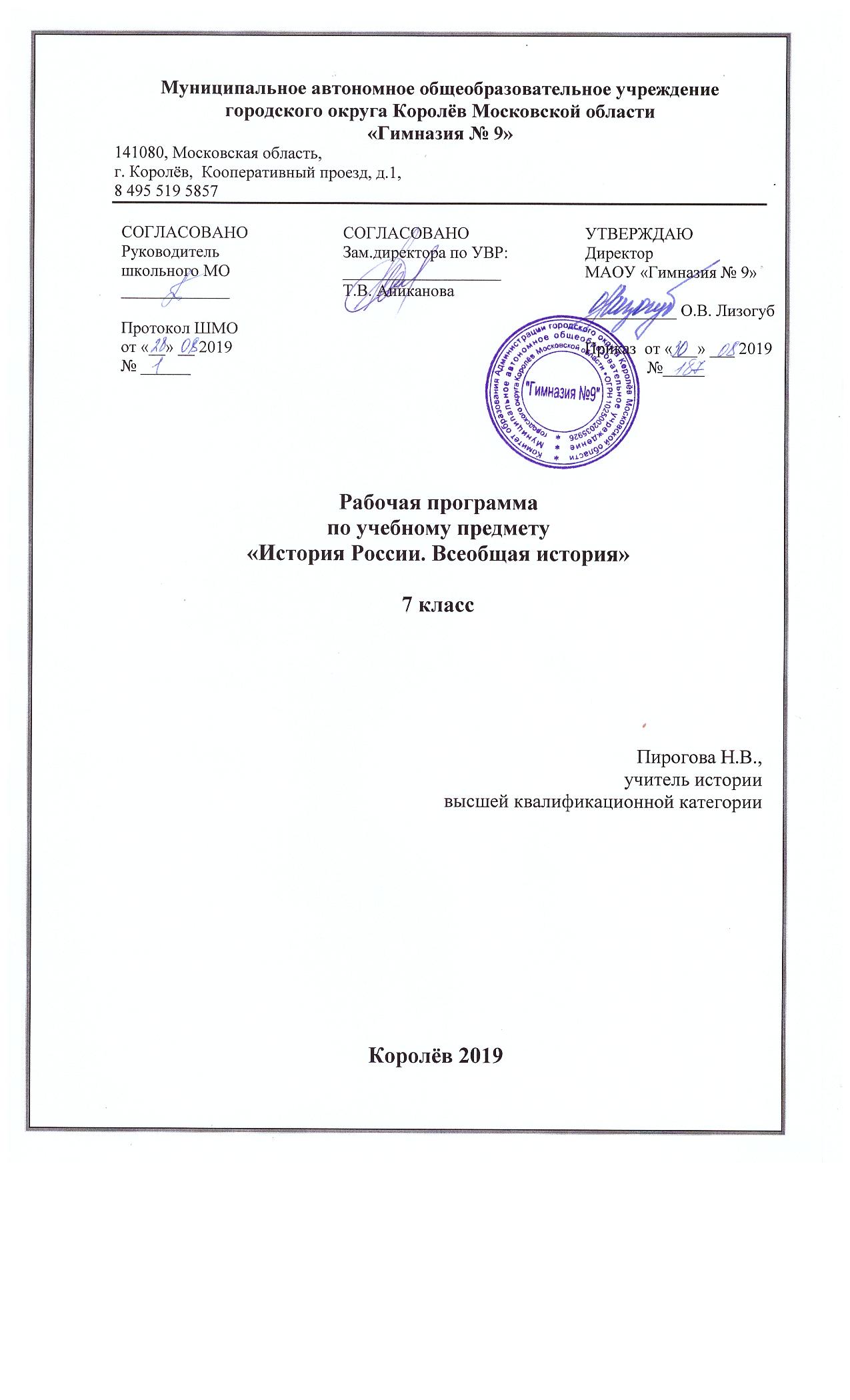 Пояснительная записка.Рабочая учебная программа по истории России/ всеобщей истории для учащихся 5-9 классов составлена на основе фундаментального ядра содержания общего образования, требований к результатам основного общего образования, представленных в Федеральном государственном стандарте общего образования второго поколения и примерной программе по истории. В ней учитываются основные идеи и положения Образовательной программы основного общего образования, преемственность с программой начального общего образования.Рабочая программа ориентирована на использование учебника: История России в 6 классе: А. В. Торкунов История России с древнейших времен до концаXV века. - М., «Просвещение», 2016.в 7 классе: А.В. Торкунов История России  XVII в. - М.: Просвещение, 2016.в 8 классе: Данилов А.А., Косулина Л.Г. История России XIX века. - М.: Просвещение,2012.в 9 классе: Данилов А.А., Косулина Л.Г. История России XX века. - М.: Просвещение,2014. Всеобщая история в 5 классе: А.А.Вигасин, Г.И.Годер, И.С.Свенцицкая. История Древнего мира.. - М.: Просвещение, 2014.в 6 классе: Агибалова Е.В., Донской Г.М. История средних веков.. - М.: Просвещение,2014.в 7 классе: Юдовская А.Я., Ванюшкина Л.М. Новая история. 1500-1800гг. – М.: Просвещение, 2014.в 8 классе: Юдовская А.Я., Баранов П.А. Новая история 1800 – 1913 гг. - М.:Просвещение, 2012.в 9 классе: Сорока-Цюпа А.О. Новейшая история XX век - М.: Просвещение, 2014. Программа рассчитана на 385 часов в год ( 2 часа в неделю), в том числе:в 5 классе – 70 часов;в 6 классе – 70 часов; в 7 классе – 70 часов; в 8 классе – 70 часов;в 9 классе – 105 часов.Рабочая программа имеет целью образование, развитие и воспитание личности школьника, способного к самоидентификации и определению своих ценностных ориентиров, активно и творчески применяющего исторические знания в учебной и социальной деятельности.Рабочая программа способствует решению следующих задач изучения истории на ступени основного общего образования: овладение учащимися знаниями об основных этапах развития человеческого общества с древности до наших дней в социальной, экономической, политической,духовной и нравственной сферах при особом внимании к месту и роли России во всемирно-историческом процессе с учетом индивидуальных особенностей каждого обучающегося; воспитание учащихся в духе патриотизма, уважения к своему Отечеству – многонациональному Российскому государству, в соответствии с идеями взаимопонимания, толерантности и мира между людьми и народами, в духе демократических ценностей современного общества; развитие способности учащихся анализировать содержащуюся в различных источниках информацию о событиях и явлениях прошлого и настоящего, руководствуясь принципом историзма, в их динамике, взаимосвязи и взаимообусловленности; формирование у школьников умений применять исторические знания для осмысления сущности современных общественных явлений, в общении с другими людьми в современном обществе путем смены способов, форм и методов обучения. Общая характеристика учебного предмета. Курс истории на ступени основного общего образования является частью концентрической системы исторического образования. Изучая историю на ступени основного общего образования, учащиеся приобретают исторические знания, приведенные в простейшую пространственно-хронологическую систему, учатся оперировать исторической терминологией в соответствии со спецификой определенных эпох, знакомятся с основными способами исторического анализа.Содержание подготовки школьников по истории на ступени основного общего образования определяется с учетом деятельностного и компетентностного подходов, во взаимодействии категорий «знания», «отношения», «деятельность». Предусматривается как овладение ключевыми знаниями, умениями, способами деятельности, так и готовность применять их для решения практических, в том числе новых задач.Отбор учебного материала для содержания программы осуществлен с учетом целей и задач истории в основной школе, его места в системе школьного образования, возрастных потребностей и познавательных возможностей учащихся 5-9 классов, особенностей их социализации, а также ресурса учебного времени, отводимого на изучение предмета.Содержание учебного курса «История» для 5-9 классов изложено в виде двух предметов «История России» (занимающего приоритетное место по объему учебного времени) и «Всеобщая история».Предмет «История России» сочетает историю государства, населяющих его народов, историю родного края. Данный предмет дает представление об основных этапах исторического пути Отечества, при этом внимание уделяется целостной и выразительной характеристике основных исторических эпох — от прослеживания хода наиболее значительных общественных процессов до описания поворотных, драматических событий и их участников. Важная мировоззренческая задача предмета «История России» заключается в раскрытии как своеобразия и неповторимости российской истории, так и ее связи с ведущими процессами мировой истории. При изучении истории России предполагается обращение учащихся к материалу по региональной истории.В рамках предмета «Всеобщая история» рассматриваются характерные черты основных исторических эпох, существовавших в их рамках цивилизаций, государств и др., прослеживаются линии взаимодействия и преемственности отдельных общностей, раскрывается значение исторического и культурного наследия прошлого. Данный предмет играет важную роль в осознании школьниками исторической обусловленности многообразия окружающего их мира, создает предпосылки для понимания и уважения ими других людей и культур.Основу школьных курсов истории составляют следующие содержательныелинии:1.Историческое время – хронология и периодизация событий и процессов.2.Историческое пространство - историческая карта России и мира, ее динамика; отражение на исторической карте взаимодействия человека, общества и природы, основных географических, экологических, этнических, социальных, геополитических характеристик развития человечества.3.Историческое движение: эволюция трудовой и хозяйственной деятельности людей, развитие материального производства, техники; изменение характера экономических отношений; формирование и развитие человеческих общностей – социальных, этнонациональных, религиозных и др.; динамика социальных движений в истории (мотивы, движущие силы, формы); образование и развитие государств, их исторические формы и типы; история познания человеком окружающего мира и себя в мире; развитие отношений между народами, государствами, цивилизациями.Главная (сквозная) содержательная линия курса – человек в истории. В связи с этим особое внимание уделяется характеристике условий жизни и быта людей в прошлом, их потребностям, интересам, мотивам действий, картине мира, ценностям. Описание места учебного предмета в учебном плане. Предмет «История» изучается на ступени основного общего образования в качестве обязательного предмета в 5–9 классах в общем объеме 385 часов: в 5—8 классах по 2 часа в неделю (70 часов в год), в 9 классе – 3 часа в неделю (105 часов в год).Основные содержательные линии рабочей программы в 5-9 классах реализуются в рамках двух предметов – «Истории России» и «Всеобщей истории». Предполагается их синхронно-параллельное изучение с возможностью интеграции некоторых тем из состава обоих курсов. Внутренняя периодизация в рамках этих курсов учитывает сложившиеся традиции преподавания истории и необходимость сбалансированного распределения учебного материала. С учетом психолого-возрастных особенностей учащихся и требований межпредметной интеграции программа устанавливает следующее распределение учебного времени в рамках этапов (5,6,7,8 и 9 классы) и крупных тематических блоков:1. Предметными результатами освоения учащимися основной школы программы по истории являются:1) формирование основ гражданской, этнонациональной, социальной, культурнойсамоидентификации личности обучающегося, осмысление им опыта российской истории как части мировой истории, усвоение базовых национальных ценностей современного российского общества: гуманистических и демократических ценностей, идей мира и взаимопонимания между народами, людьми разных культур;2) овладение базовыми историческими знаниями, а также представлениями о закономерностях развития человеческого общества с древности до наших дней в социальной, экономической, политической, научной и культурной сферах; приобретение опыта историко-культурного, цивилизационного подхода к оценке социальных явлений, современных глобальных процессов;3) формирование умений применения исторических знаний для осмысления сущности современных общественных явлений, жизни в современном поликультурном, полиэтничном и многоконфессиональном мире;4) формирование важнейших культурно-исторических ориентиров для гражданской, этнонациональной, социальной, культурной самоидентификации личности, миропонимания и познания современного общества на основе изучения исторического опыта России и человечества;5) развитие умений искать, анализировать, сопоставлять и оценивать содержащуюся в различных источниках информацию о событиях и явлениях прошлого и настоящего, способностей определять и аргументировать своё отношение к ней;6) воспитание уважения к историческому наследию народов России; восприятие традиций исторического диалога, сложившихся в поликультурном, полиэтничном и многоконфессиональном Российском государстве.Метапредметные результаты освоения основной образовательной программы основного общего образования:1) умение самостоятельно определять цели своего обучения, ставить и формулировать для себя новые задачи в учёбе и познавательной деятельности, развивать мотивы и интересы своей познавательной деятельности;2) умение самостоятельно планировать пути достижения целей, в том числе альтернативные, осознанно выбирать наиболее эффективные способы решения учебных и познавательных задач;3) умение соотносить свои действия с планируемыми результатами, осуществлять контроль своей деятельности в процессе достижения результата, определять способы действий в рамках предложенных условий и требований, корректировать свои действия в соответствии с изменяющейся ситуацией;4) умение оценивать правильность выполнения учебной задачи, собственные возможности её решения;5) владение основами самоконтроля, самооценки, принятия решений и осуществленияосознанного выбора в учебной и познавательной деятельности;6) умение определять понятия, создавать обобщения, устанавливать аналогии, классифицировать, самостоятельно выбирать основания и критерии для классификации, устанавливать причинно-следственные связи, строить логическое рассуждение, умозаключение (индуктивное, дедуктивное и по аналогии) и делать выводы;7) умение создавать, применять и преобразовывать знаки и символы, модели и схемы для решения учебных и познавательных задач;8) смысловое чтение;9) умение организовывать учебное сотрудничество и совместную деятельность с учителем и сверстниками; работать индивидуально и в группе: находить общее решение и разрешать конфликты на основе согласования позиций и учёта интересов; формулировать, аргументировать и отстаивать своё мнение;10) умение осознанно использовать речевые средства в соответствии с задачей коммуникации для выражения своих чувств, мыслей и потребностей; планирования и регуляции своей деятельности; владение устной и письменной речью, монологической контекстной речью;11) формирование и развитие компетентности в области использования информационно-коммуникационных технологий (далее ИКТ– компетенции);12) формирование и развитие экологического мышления, умение применять его в познавательной, коммуникативной, социальной практике и профессиональной ориентации.Личностными результатами освоения учащимися основной образовательной программы основного общего образования являются:1) воспитание российской гражданской идентичности: патриотизма, уважения к Отечеству, прошлое и настоящее многонационального народа России; осознание своей этнической принадлежности, знание истории, языка, культуры своего народа, своего края, основ культурного наследия народов России и человечества; усвоение гуманистических, демократических и традиционных ценностей многонационального российского общества; воспитание чувства ответственности и долга перед Родиной;2) формирование ответственного отношения к учению, готовности и способности обучающихся к саморазвитию и самообразованию на основе мотивации к обучению и познанию, осознанному выбору и построению дальнейшей индивидуальной траектории образования на базе ориентировки в мире профессий и профессиональных предпочтений, с учётом устойчивых познавательных интересов, а также на основе формирования уважительного отношения к труду, развития опыта участия в социально значимом труде;3) формирование целостного мировоззрения, соответствующего современному уровню развития науки и общественной практики, учитывающего социальное, культурное, языковое, духовное многообразие современного мира;4) формирование осознанного, уважительного и доброжелательного отношения к другому человеку, его мнению, мировоззрению, культуре, языку, вере, гражданской позиции, к истории, культуре, религии, традициям, языкам, ценностям народов России и народов мира; готовности и способности вести диалог с другими людьми и достигать в нём взаимопонимания;5) освоение социальных норм, правил поведения, ролей и форм социальной жизни в группах и сообществах, включая взрослые и социальные сообщества; участие в школьном самоуправлении и общественной жизни в пределах возрастных компетенций с учётом региональных, этнокультурных, социальных и экономических особенностей;6) развитие морального сознания и компетентности в решении моральных проблем на основе личностного выбора, формирование нравственных чувств и нравственного поведения, осознанного и ответственного отношения к собственным поступкам;7) формирование коммуникативной компетентности в общении и сотрудничестве со сверстниками, детьми старшего и младшего возраста, взрослыми в процессе образовательной, общественно полезной, учебно-исследовательской, творческой и других видов деятельности;8) формирование ценности здорового и безопасного образа жизни; усвоение правил индивидуального и коллективного безопасного поведения в чрезвычайных ситуациях, угрожающих жизни и здоровью людей, правил поведения на транспорте и на дорогах;9) формирование основ экологической культуры соответствующей современному уровню экологического мышления, развитие опыта экологически ориентированной рефлексивно- оценочной и практической деятельности в жизненных ситуациях;10) осознание значения семьи в жизни человека и общества, принятие ценности семейной жизни, уважительное и заботливое отношение к членам своей семьи;11) развитие эстетического сознания через освоение художественного наследия народовРоссии и мира, творческой деятельности эстетического характера.Межпредметные связи. Реализация программы исторического образования на ступени основного общего образования предполагает широкое использование межпредметных связей. Интегративное взаимодействие курсов истории и обществоведения позволяет учащимся сформировать целостное представление о динамике развития и исторической обусловленности современных форм общественной жизни, критически воспринимать получаемую социальную информацию, осмысленно изучать многообразие моделей поведения, существующих в современном многокультурном, многонациональном, многоконфессиональном обществе. Использование потенциала межпредметных связей курсов истории и географии рас- ширяет знания учащихся о закономерностях пространственной организации мира, закрепляет умение оперировать статистическим и картографическим материалом. Формирование системы интегративных связей истории и предметов образовательной области «Филология» значительно повышает коммуникативный потенциал процесса обучения, позволяет учащимся на более высоком уровне освоить стилистические и образно-выразительные особенности родного и иностранных языков. Знание учащимися исторического контекста процесса духовного творчества расширяет их возможности при изучении курса литературы, а также предметов образовательной области «искусство». 2. Содержание учебных преметов  Россия в Новейшее время ( XX — начало XXI в.) ( 68 ч) Периодизация и основные этапы отечественной истории XX — начала XXI в.Российская империя в начале XX в. Задачи и особенности модернизации страны. Динамика промышленного развития. Роль государства в экономике России. Монополистический капитализм. Иностранный капитал в России. Аграрный вопрос. Российское общество в начале XX в.: социальная структура, положение основных групп населения.Политическое развитие России в начале XX в. Император Николай II, его политические воззрения. Консервативно-охранительная политика. Необходимость преобразований. Реформаторские проекты начала XX в. и опыт их реализации (С. Ю. Витте, П. А. Столыпин). Самодержавие и общество.Русско-японская война 1904—1905 гг.: планы сторон, основные сражения. Портсмутский мир. Воздействие войны на общественную и политическую жизнь страны.Общественное движение в России в начале XX в. Либералы и консерваторы. Возникновение социалистических организаций и партий: их цели, тактика, лидеры (Г. В. Плеханов, В. М. Чернов, В. И. Ленин, Ю. О. Мартов).Первая российская революция (1905—1907 гг.): причины, характер, участники, основные события. Реформа политической системы. Становление российского парламентаризма. Формирование либеральных и консервативных политических партий, их программные установки и лидеры (П. Н. Милюков, А. И. Гучков, В. И. Пуришкевич). Думская деятельность в 1906—1907 гг. Итоги и значение революции.Правительственная программа П. А. Столыпина. Аграрная реформа: цели, основные мероприятия, итоги и значение.Политическая и общественная жизнь в России в 1912—1914 гг.Культура России в начале XX в. Открытия российских ученых в науке и технике. Русская философия: поиски общественного идеала. Развитие литературы: от реализма к модернизму. Поэзия Серебряного века. Изобразительное искусство: традиции реализма,«Мир искусства», авангардизм. Архитектура. Скульптура. Драматический театр: традиции и новаторство. Музыка и исполнительское искусство (С. В. Рахманинов, Ф. И. Шаляпин). Русский балет. «Русские сезоны» С. П. Дягилева. Первые шаги российского кинематографа. Российская культура начала XX в. — составная часть мировой культуры.Россия в Первой мировой войне. Международные противоречия на рубеже XIX— XX вв. Формирование двух военно-политических блоков в Европе. Причины войны, цели и планы сторон. Начало войны. Восточный фронт: основные события, их влияние на общий ход войны. Человек на фронте и в тылу. Отношение к войне в обществе. Нарастание оппозиционных настроений.Россия в 1917—1921 гг. Революционные события 1917 г.: от Февраля к Октябрю. Причины революции. Падение самодержавия. Временное правительство и советы. Основные политические партии, их лидеры. Альтернативы развития страны после Февраля. Кризисы власти. Выступление генерала Корнилова. Политическая тактика большевиков, их приход к власти в октябре 1917 гСтановление советской власти. Первые декреты. Создание советской государственности. В. И. Ленин. Созыв и роспуск Учредительного собрания. Брестский мир: условия, экономические и политические последствия. Экономическая политика советской власти: «красногвардейская атака на капитал», политика военного коммунизма.Гражданская война в России: предпосылки, участники, основные этапы вооруженной борьбы. Белые и красные: мобилизация сил, военные лидеры, боевые действия в 1918— 1920 гг. Белый и красный террор. Положение населения в годы войны.«Зеленые». Интервенция. Окончание и итоги Гражданской войны. Причины победы большевиков.Экономический и политический кризис в конце 1920 — начале 1921 г. Массовые выступления против политики власти (крестьянские восстания, мятеж в Кронштадте). Переход к новой экономической политике.СССР в 1922—1941 гг. Образование СССР: предпосылки объединения республик, альтернативные проекты и практические решения. Национальная политика советской власти.Политическая жизнь в 1920-е гг. Обострение внутрипартийных разногласий и борьбы за лидерство в партии и государстве.Достижения и противоречия нэпа, причины его свертывания.Советская модель модернизации. Индустриализация: цели, методы, экономические и социальные итоги и следствия. Первые пятилетки: задачи и результаты. Коллективизация сельского хозяйства: формы, методы, экономические и социальные последствия.Особенности советской политической системы: однопартийность, сращивание партийного и государственного аппарата, контроль над обществом. Культ вождя. И. В. Сталин. Массовые репрессии, их последствия.Изменение социальной структуры советского общества. Положение основных социальных групп. Повседневная жизнь и быт населения городов и деревень.Культура и духовная жизнь в 1920—1930-е гг. «Культурная революция»: задачи инаправления. Ликвидация неграмотности, создание системы народного образования. Развитие советской науки. Утверждение метода социалистического реализма в литературе и искусстве. Власть и интеллигенция. Идеологический контроль над духовной жизнью общества. Политика власти в отношении религии и церкви. Русская культура в эмиграции.Конституция СССР 1936 г. Страна в конце 1930-х — начале 1940-х гг.Основные направления внешней политики советского государства в 1920—1930-е гг. Укрепление позиций страны на международной арене. Участие СССР в деятельности Лиги Наций. Попытки создания системы коллективной безопасности. Дальневосточная политика. События у озера Хасан и реки Халхин-Гол. Советско-германские договоры1939 г., их характер и последствия. Внешнеполитическая деятельность СССР в конце 1939— начале 1941 г. Война с Финляндией и ее итоги.Великая Отечественная война 1941—1945 гг. Начало, этапы и крупнейшие сражения Великой Отечественной войны 1941—1945 гг. Советский тыл в годы войны. Оккупационный режим на занятых германскими войсками территориях. Партизанское движение. Человек на войне (полководцы и солдаты, труженики тыла). Наука и культура в годы войны. Роль СССР в создании и деятельности антигитлеровской коалиции. Изгнание захватчиков с советской земли, освобождение народов Европы. Решающий вклад СССР вразгром гитлеровской Германии. Завершение Великой Отечественной войны. Действия советских войск в Маньчжурии, военный разгром Японии.Итоги Великой Отечественной войны. Причины победы советского народа.Советские полководцы (Г. К. Жуков, К. К. Рокоссовский, А. М. Василевский, И. С. Конев, И. Д. Черняховский и др.). Великая Отечественная война 1941 — 1945 гг. в памяти народа, произведениях искусства.СССР с середины 1940-х до середины 1950-х гг. Послевоенное общество. Возрождение и развитие промышленности. Положение в сельском хозяйстве. Жизнь и быт людей в послевоенное время. Голод 1946—1947 гг. Противоречия социально- политического развития. Усиление роли государства во всех сферах жизни общества. Идеология и культура в послевоенный период; идеологические кампании 1940-х гг. Внешняя политика СССР в послевоенные годы. Укрепление статуса СССР как великой мировой державы. Формирование двух военно-политических блоков. Начало «холодной войны». Политика укрепления социалистического лагеря.Советское общество в середине 1950-х — первой половине 1960-х гг. Смерть Сталина и борьба за власть. XX съезд КПСС и его значение. Начало реабилитации жертв политических репрессий. Основные направления реформирования советской экономики и его результаты. Социальная политика; жилищное строительство.Выработка новых подходов во внешней политике (концепция мирного сосуществования государств с различным общественным строем). Карибский кризис, его преодоление. СССР и страны социалистического лагеря. Взаимоотношения со странами«третьего мира».Советская культура в конце 1950-х — 1960-е гг. Научно-техническая революция в СССР, открытия в науке и технике (М. В. Келдыш, И. В. Курчатов, А. Д. Сахаров и др.). Успехи советской космонавтики (С. П. Королев, Ю. А. Гагарин). Новые тенденции в художественной жизни страны. «Оттепель» в литературе, молодые поэты 1960-х гг. Театр, его общественное звучание. Власть и творческая интеллигенция.Противоречия внутриполитического курса Н. С. Хрущева. Причины отставки Н. С. Хрущева.СССР в середине 1960-х — середине 1980-х гг. Альтернативы развития страны в середине 1960-х гг. Л. И. Брежнев. Экономическая реформа 1965 г.: задачи и результаты. Достижения и проблемы в развитии науки и техники. Нарастание негативных тенденций в экономике. Усиление позиций партийно-государственной номенклатуры.Концепция развитого социализма. Конституция СССР 1977 г.Советская культура в середине 1960-х — середине 1980-х гг. Развитие среднего и высшего образования. Усиление идеологического контроля в различных сферах культуры. Инакомыслие, диссиденты. Достижения и противоречия художественной культуры. Повседневная жизнь людей.СССР в системе международных отношений в середине 1960-х — середине 1980-х гг. Установление военно-стратегического паритета между СССР и США. Переход к политике разрядки международной напряженности в отношениях Восток-Запад. Совещание по безопасности и сотрудничеству в Европе. Отношения СССР с социалистическими странами. Участие СССР в войне в Афганистане. Завершение периода разрядки.СССР в годы перестройки (1985—1991). Предпосылки изменения государственного курса в середине 1980-х гг. М. С. Горбачев. Реформа политическойсистемы. Возрождение российской многопартийности. Демократизация и гласность. Национальная политика и межнациональные отношения.Экономические реформы, их результаты. Перемены и повседневная жизнь людей вгороде и селе. Изменения в культуре и общественном сознании. Возрастание роли средств массовой информации. Власть и церковь в годы перестройки.Внешняя политика в годы перестройки: новое политическое мышление, его воздействие на международный климат. Снижение угрозы мировой ядерной войны. Вывод советских войск из Афганистана. Смена политических режимов в странах Восточной Европы, роспуск СЭВ и ОВД. Итоги и последствия осуществления курса нового политического мышления.Нарастание экономического кризиса и обострение межнациональных противоречий в СССР. Образование новых политических партий и движений. Августовские события 1991 г. Роспуск КПСС. Распад СССР. Образование СНГ. Причины и последствия кризиса советской системы и распада СССР.Российская Федерация в 90-е гг. XX — начале XXI в. Вступление России в новый этап истории. Формирование суверенной российской государственности. Изменения в системе власти. Б. Н. Ельцин. Политический кризис осени 1993 г. Принятие Конституции России (1993 г.).Экономические реформы 1990-х гг.: основные этапы и результаты. Трудности и противоречия перехода к рыночной экономике.Основные направления национальной политики: успехи и просчеты. Нарастание противоречий между центром и регионами. Военно-политический кризис в Чеченской Республике.Геополитическое положение и внешняя политика России в 1990-е гг. Россия и Запад. Балканский кризис 1999 г. Отношения со странами СНГ и Балтии. Восточное направление внешней политики. Русское зарубежье.Российская Федерация в 2000—2008 гг. Отставка Б. Н. Ельцина; президентские выборы 2000 г. Деятельность Президента России В. В. Путина: курс на продолжение ре- форм, стабилизацию положения в стране, сохранение целостности России, укрепление государственности, обеспечение гражданского согласия и единства общества. Новые государственные символы России.Развитие экономики и социальной сферы. Переход к политике государственного регулирования рыночного хозяйства. Приоритетные национальные проекты и федеральные программы. Политические лидеры и общественные деятели современной России.Культура и духовная жизнь общества в начале XXI в. Распространение информационных технологий в различных сферах жизни общества. Многообразие стилей художественной культуры. Российская культура в международном контексте. Власть, общество, церковь. Воссоединение Русской православной церкви с Русской зарубежной церковью.Президентские выборы 2008 г. Президент России Д. А. Медведев. Общественно- политическое развитие страны на современном этапе. Государственная политика в условиях экономического кризиса.Разработка новой внешнеполитической стратегии в начале XXI в. Укрепление международного престижа России. Решение задач борьбы с терроризмом. Российская Федерация в системе современных международных отношений.Предмет «ВСЕОБЩАЯ ИСТОРИЯ» Новейшая история. XX — начало XXI в. (34 ч)Мир к началу XX в. Новейшая история: понятие, периодизация.Мир в 1900—1914 гг.Страны Европы и США в 1900—1914 гг.: технический прогресс, экономическое развитие. Урбанизация, миграция. Положение основных групп населения. Социальные движения. Социальные и политические реформы; Д. Ллойд Джордж.Страны Азии и Латинской Америки в 1900—1917 гг.: традиционные общественные отношения и проблемы модернизации. Подъем освободительных движений в колониальных и зависимых странах. Революции первых десятилетий XX Азии (Турция, Иран, Китай). Мексиканская революция 1910—1917 гг. Руководители освободительной борьбы (Сунь Ятсен, Э. Сапата , Ф. Вилья ).Первая мировая война (1914—1918)Причины, участники, театры военных действий и ключевые события Первой мировой войны. Западный и Восточный фронт. Человек на фронте и в тылу. Итоги и последствия войны.Мир в 1918—1939 гг.От войны к миру. Крушение империй и образование новых государств в Европе. Парижская мирная конференция. Создание Лиги Наций. Урегулирование на Дальнем Востоке и на Тихом океане. Версальско-Вашингтонская система.Революционные события 1918 — начала 1920-х гг. в Европе. Революция в Германии: причины, участники, итоги. Раскол социал-демократического движения. Установление авторитарных режимов в ряде европейских стран в начале 1920-х гг. Приход фашистов к власти в Италии; Б. Муссолини.Страны Европы и США в 1924—1939 гг. Экономическое развитие: от процветания к кризису 1929—1933 гг. Опыт социальных компромиссов: первые лейбористские правительства в Великобритании. Великая депрессия. «Новый курс» Ф. Д. Рузвельта.Утверждение авторитарных и тоталитарных режимов в 1930-е гг. в странах Центральной и Восточной Европы. Приход нацистов к власти в Германии; А. Гитлер. Внутренняя и внешняя политика гитлеровского режима.Создание и победа Народного фронта во Франции. Революция и приход к власти правительства Народного фронта в Испании. Гражданская война 1936—1939 гг. в Испании.Страны Азии в 1920— 1930-е гг. Опыт модернизации в Турции; М. Кемаль Ататюрк. Революция 1920-х гг. в Китае. Движение народов Индии против колониального гнета; М. К. Ганди.Развитие культуры в первой трети XX в. Социальные потрясения начала XX в. и духовная культура. Отход от традиций классического искусства. Модернизм. Авангардизм. Течения в литературе и искусстве 1920—1930-х гг. Тоталитаризм и культура. Деятели культуры: творчество и судьбы.Международные отношения в 1920—1930-е гг. Лига Наций и ее деятельность в1920-е гг. Обострение международных отношений в 1930-е гг. Ось «Берлин—Рим— Токио». Агрессия на Дальнем Востоке, в Европе. Политика невмешательства и умиротворения. Дипломатические переговоры 1939 г., их результаты.Вторая мировая война (1939—1945)Причины и начало войны. Этапы, театры боевых действий, основные участники войны. Установление «нового порядка» на оккупированных территориях; геноцид, Холокост. Движение Сопротивления, его руководители и герои. Создание и деятельность антигитлеровской коалиции. Главные события войны в Европе, на Тихом океане, в Северной Африке. Конференции руководителей СССР, США и Великобритании. Капитуляция Германии. Завершение войны на Дальнем Востоке. Итоги и уроки войны.Мир во второй половине XX — начале XXI в.Изменения на политической карте мира после Второй мировой войны. Отношения между державами-победительницами. Формирование биполярного мира. Начало«холодной войны» Новые явления в экономике и социальной жизни послевоенного мира. Научно- техническая революция второй половины XX в. Переход от индустриального общества к постиндустриальному, информационному обществу. Эволюция социальной структуры общества.Соединенные Штаты Америки во второй половине XX — начале XXI в. Путь к лидерству. Политическое развитие: демократы и республиканцы у власти, президенты США. Социальные движения, борьба против расовой дискриминации. Внешняя политика.Страны Западной Европы во второй половине XX — начале XXI в. Экономическое развитие, «государство благосостояния». Внутренняя и внешняя политика консерваторов и социалистов. Политические лидеры. Социальные выступления. Эволюция католической церкви. Установление демократических режимов в 1970-е гг. в Португалии, Испании, Гре- ции. Европейская интеграция: цели, этапы, результаты.Страны Восточной Европы во второй половине XX — начале XXI в. Революции середины 1940-х гг. Социалистический эксперимент: достижения и противоречия. События конца 1980-х — начала 1990-х гг., падение коммунистических режимов. Политические и экономические преобразования 1990-х гг. Социальные отношения. Внешнеполитические позиции восточноевропейских государств. Проблемы интеграции в единой Европе.Страны Азии и Африки во второй половине XX — начале XXI в. Япония: от поражения к лидерству; научно-технический прогресс и традиции; внешняя политика. Освобождение стран Азии и Африки и крушение колониальной системы во второй половине XX в.: этапы, основные движущие силы и лидеры освободительной борьбы. Проблемы модернизации и выбор путей развития (Китай, Индия, «новые индустриальные страны», страны Юго-Западной Азии и Северной Африки). Место государств Азии и Африки в современном мире.Страны Латинской Америки во второй половине XX — начале XXI в. Экономические отношения (неравномерность развития стран региона, проблемы модернизации). Политические режимы: демократия и диктатура. Реформизм и революции как пути преодоления социально-экономических противоречий. Роль лидеров и народных масс в Новейшей истории региона.Культура зарубежных стран во второй половине XX — начале XXI в. Новый виток научно-технического прогресса. Информационная революция. Развитие средств коммуникации и массовой информации. Изменения в образе жизни людей. Многообразие стилей и течений в художественной культуре второй половины XX — начала XXI в. Массовая культура. Расширение контактов и взаимовлияний в мировой культуре.Международные отношения во второй половине XX — начале XXI в. Расстановка сил в Европе и мире в первые послевоенные годы. «Холодная война», гонка вооружений, региональные конфликты. Движение за мир и разоружение. Хельсинкский процесс. Новое политическое мышление в международных отношениях. Изменение ситуации в Европе и мире в конце 1980-х — начале 1990-х гг. Распад биполярной системы. ООН, ее роль в современном мире.Основное содержание и противоречия современной эпохи. Глобальные проблемы человечества. Мировое сообщество в начале XXI в. Т ематическое планирован и е с оп ределением основных видов учебной деятельности . Предмет «Всеобщая история» VII. Учебно -методическое, материальн о -техническое обеспечение. Учебно-методический комплект курса «История».Вигасин А. А., Годер Г. И., Свенцицкая И. С. История Древнего мира. Учебник. 5 класс.Годер Г. И. История Древнего мира. Рабочая тетрадь. 5 класс. В 2 частях.Годер Г. И. История Древнего мира. Методическое пособие. 5 класс.Вигасин А. А., Годер Г. И. Электронное приложение к учебнику (CD). 5 класс.История Древнего мира. Интерактивные модели, игры, тренажёры. Электронное пособие (CD). 5 класс.История Древнего мира. Электронное картографическое пособие для средней школы(CD). 5 класс.Агибалова Е. В., Донской Г. М. История Средних веков. Под редакцией А. А. Сванидзе. Учебник. 6 класс.Крючкова Е. А. История Средних веков. Рабочая тетрадь. 6 класс.Юдовская А. Я., Баранов П. А., Ванюшкина Л. М. Всеобщая история. История Нового времени. 1500—1800. Под редакцией А. А. Искендерова. Учебник. 7 класс.Юдовская А. Я., Ванюшкина Л. М. Всеобщая история. История Нового времени. 1500—1800. Рабочая тетрадь. 7 класс. В 2 частях.Юдовская А. Я., Ванюшкина Л. М. Поурочные разработки по Новой истории. 1500—1800. 7 класс.Юдовская А. Я., Баранов П. А., Ванюшкина Л. М. Всеобщая история. История Нового времени. 1800—1900. Под редакцией А. А. Искендерова. Учебник. 8 класс.Сорока- Цюпа О.С. Сорока – Цюпа А.О. Всеобщая история. Новейшая история. Учебник 9 класс.Сорока- Цюпа О.С. Сорока – Цюпа А.О. Всеобщая история. Новейшая история. Рабочая тетерадь 9 класс.Сорока- Цюпа О.С. Сорока – Цюпа А.О. Стрелова О.Ю. Всеобщая история. Новейшаяистория. Методические рекомендации. 9 класс.Данилов А. А., Косулина Л. Г. История России с древнейших времён до конца XVI века. Учебник. 6 класс.Данилов А. А., Косулина Л. Г. История России с древнейших времён до конца XVI века.Рабочая тетрадь. 6 класс.Данилов А. А., Косулина Л. Г. История России с древнейших времён до конца XVI века. Поурочные разработки. 6 класс.Данилов А. А., Косулина Л. Г. История России. Конец XVI—XVIII век. Учебник. 7 класс.Данилов А. А., Косулина Л. Г. История России. Конец XVI—XVIII век. Рабочая тетрадь. 7 класс.Электронное приложение к учебнику А. А. Данилова, JI. Г. Косулиной. CD. 7 класс.Данилов А. А., Косулина Л. Г. История России. Конец XVI—XVIII век. Поурочные разработки. 7 класс.Данилов А. А., Косулина Л. Г. История России. XIX век. Учебник. 8 класс.Данилов А. А., Косулина Л. Г. История России. XIX век. Рабочая тетрадь. В 2 ч. 8 класс. Данилов А. А., Косулина Л. Г. История России. XIX век. Поурочные разработки. 8 класс. Данилов А. А., Косулина Л. Г. История России. XX — начало XXI в. Учебник. 9 класс. Данилов А. А., Косулина Л. Г. История России. XX — начало XXI в. Рабочая тетрадь. В 2 ч. 9 класс.Данилов А. А., Косулина Л. Г. История России. XX — начало XXI в. Поурочные разработки. 9 класс.Исторические карты5 класс«Древние государства мира», «Рост территории государств в древности. 3000 г. до н. э. —200 г. н. э.», «Древний Восток. Египет и Передняя Азия», «Древний Восток. Индия иКитай (III тыс. до н. э. - III в. н. э.)», «Древняя Греция (до середины V в. до н. э.)»,«Древняя Греция (V в. до н. э.)», «Завоевания Александра Македонского в IV в. до н. э.»,«Древняя Италия», «Рост Римского государства в период республики и империи», «Рост Римского государства в III в. до н. э. — II в. н. э.», «Римская республика в HI - I вв. до н. э.», «Римская империя в I — III вв. н. э.», «Римская империя в IV — V вв. Падение Западной Римской империи».6 класс«Франкское государство в V — середине IX вв.», «Арабы в VII—IX вв.», «Византийская империя и славяне в VI—XI вв.», «Индия и Китай в Средние века», «Западная Европа в XI— начале XIII в.», «Крестовые походы», «Европа в XIV—XV вв.».7 класс«Важнейшие географические открытия и колониальные захваты в XV — середине XVI вв.», «Европа в XVI — первой половине XVII в.», «Война за независимость и образование США 1775—1783 гг.», «Франция в период буржуазной революции 1789—1794 гг.»,«Европа в 1794-1799 гг.».8 класс«Наполеоновские войны. Европа в 1799—1815 гг.», «Образование независимых государств в Латинской Америке в начале XIX в.», «Европа в 1815—1849 гг.», «Европа в50— 60-х гг. XIX в.», «Гражданская война в США 1861 — 1865 гг.», «Территориально-политический раздел мира в 1871-1914 гг.».9класс«Территориально-политический раздел мира в 1871 — 1914 гг.», «США в конце XIX — начале XX в.», «Первая мировая война 1914—1918 гг.», «Европа после Первой мировой войны. 1918—1923 гг.», «Западная Европа в 1924— 1939 гг.», «Вторая мировая война в Европе», «Вторая мировая война 1939—1945 гг.», «Европа после Второй мировой войны», «Крушение колониальной системы», «Политическая карта мира. Мир в начале XXI в.».Электронные обучающие программы5 классИстория Древнего мира. Мультимедийный учебный комплекс. 5 класс (DVD, «1C»),История Древнего мира. Модели, игры, тренажёры. (DVD, «Просвещение»).История Древнего мира. Обучающая компьютерная программа-игра. 5 класс (CD,«МедиаХауз»).Репетитор по истории Древнего мира. Мультимедийное пособие по изучению истории(CD, «Акелла»),Электронная библиотека «Просвещение». История. Мультимедийное учебное пособие нового образца. 5 класс (CD, «Просвещение»),6 классИстория Средних веков. Интерактивное наглядное пособие. 6 класс (CD, «1C»).История Средних веков. Мультимедийный учебный комплекс. 6 класс (CD, «1C»).История Средних веков. Обучающая программа для школьников. 6—7 классы (CD,«МедиаХауз»).История Средних веков. Электронный образовательный комплекс. 6 класс (CD, «1C»).Репетитор по истории Средних веков. Мультимедийное пособие по изучению истории(CD, «Акелла»).7 классИстория Нового времени. Интерактивное наглядное пособие. Часть 1. 7 класс (CD,«1C»),История Нового времени. Электронное издание для средней школы. 7 класс (CD,«1C»).8 классИстория Нового времени. Интерактивное наглядное пособие. Часть 2. 8 класс (CD,«1C»),Уроки всемирной истории Кирилла и Мефодия: Новая история. Мультимедиапособие для средней школы (CD, «Нью Медиа Дженерейшн»).9 классНовейшая история. Компьютерная программа. 9 класс (CD, «Дрофа»),Новейшая история зарубежных стран. Обучающее пособие для школьников. 9 класс(CD, «1C»),Уроки всемирной истории Кирилла и Мефодия: Новейшее время. Мультимедиапособие для средней школы (CD, «Нью Медиа Дженерейшн»).Интернет-ресурсыhttp://school-collection.edu.ru/ — единая коллекция цифровых образовательных ресурсов.http://eor.edu.ru/ — официальный сайт Федерального центра информационно-образовательных ресурсов.http://www.shm.ru — официальный сайт Государственного исторического музея. http://www.rsl.ru — официальный сайт Российской государственной библиотеки. http://www.shpl.ru/ — официальный сайт Российской государственной историческойбиблиотеки.http://www.hist.msu.ru/ER/index.html — сайт электронной библиотеки исторического факультета МГУ им. М. В. Ломоносова.http://www.vost/it.info/ — сайт-хранилище исторических источников Средневековья.http://historic.ru/ — сайт электронной библиотеки по всеобщей истории.http://www.arts-museum.ru/ — официальный сайт Государственного музея изобразительных искусств им. А. С. Пушкина.http://artchive.ru/ — сайт-хранилище живописи художников разных эпох.http://history.rin.ru/ — сайт-хранилище электронных материалов по всеобщей истории (исторические карты, источники, мемуары, иллюстрации, биографии исторических деятелей).http://ancientrome.ru/ — интернет-проект «История Древнего Рима» (история, искусство, мифология, источники, литература).http://rulers.narod.ru/ — интернет-проект «Всемирная история в лицах» (биографии деятелей всемирной истории).http://his.lseptember.ru/urok/ — электронная копилка методических материалов дляучителей истории.http://lesson-history.narod.ru/ — сайт учителя истории А. И. Чернова (электронные презентации к урокам истории).VIII. План и р уемые р езульт ат ы освоен и я учебн ого п р ед мет а. Планируемыми результатами освоения учебного предмета история являются:5 класс. История Древнего мира.Выпускник научится:• определять место исторических событий во времени, объяснять смысл основных хронологических понятий, терминов (тысячелетие, век, до н. э., н. э.);• использовать историческую карту как источник информации о расселении человеческих общностей в эпохи первобытности и Древнего мира, расположении древних цивилизаций и государств, местах важнейших событий;• проводить поиск информации в отрывках исторических текстов, материальных памятниках Древнего мира;• описывать условия существования, основные занятия, образ жизни людей в древности, памятники древней культуры; рассказывать о событиях древней истории;• раскрывать характерные, существенные черты: а) форм государственного устройства древних обществ (с использованием понятий «деспотия», «полис»,«республика», «закон», «империя», «метрополия», «колония» и др.); б) положения основных групп населения в древневосточных и античных обществах (правители и подданные, свободные и рабы); в) религиозных верований людей в древности;• объяснять, в чём заключались назначение и художественные достоинства памятников древней культуры: архитектурных сооружений, предметов быта, произведений искусства;• давать оценку наиболее значительным событиям и личностям древней истории.6 класс. История Средних веков.Выпускник научится:• локализовать во времени общие рамки и события Средневековья, этапы становления и развития Русского государства; соотносить хронологию истории Руси и всеобщей истории;• использовать историческую карту как источник информации о территории, об экономических и культурных центрах Руси и других государств в Средние века, о направлениях крупнейших передвижений людей — походов, завоеваний, колонизаций идр.;• проводить поиск информации в исторических текстах, материальных исторических памятниках Средневековья;• составлять описание образа жизни различных групп населения в средневековыхобществах на Руси и в других странах, памятников материальной и художественной культуры; рассказывать о значительных событиях средневековой истории;• раскрывать характерные, существенные черты: а) экономических и социальных отношений и политического строя на Руси и в других государствах; б) ценностей, господствовавших в средневековых обществах, религиозных воззрений, представлений средневекового человека о мире;• объяснять причины и следствия ключевых событий отечественной и всеобщей истории Средних веков;• сопоставлять развитие Руси и других стран в период Средневековья, показывать общие черты и особенности (в связи с понятиями «политическая раздробленность»,«централизованное государство» и др.);• давать оценку событиям и личностям отечественной и всеобщей истории Средних веков.7-8 класс. История Нового времени.Выпускник научится:• локализовать во времени хронологические рамки и рубежные события Нового времени как исторической эпохи, основные этапы отечественной и всеобщей истории Нового времени; соотносить хронологию истории России и всеобщей истории в Новое время;• использовать историческую карту как источник информации о границах России и других государств в Новое время, об основных процессах социально-экономического развития, о местах важнейших событий, направлениях значительных передвижений — походов, завоеваний, колонизации и др.;• анализировать информацию различных источников по отечественной и всеобщей истории Нового времени;• составлять описание положения и образа жизни основных социальных групп вРоссии и других странах в Новое время, памятников материальной и художественной культуры; рассказывать о значительных событиях и личностях отечественной и всеобщей истории Нового времени;• систематизировать исторический материал, содержащийся в учебной и дополнительной литературе по отечественной и всеобщей истории Нового времени;• раскрывать характерные, существенные черты: а) экономического и социального развития России и других стран в Новое время; б) эволюции политического строя (включая понятия «монархия», «самодержавие», «абсолютизм» и др.); в) развития общественного движения («консерватизм», «либерализм», «социализм»); г) представлений о мире и общественных ценностях; д) художественной культуры Нового времени;• объяснять причины и следствия ключевых событий и процессов отечественной и всеобщей истории Нового времени (социальных движений, реформ и революций, взаимодействий между народами и др.);• сопоставлять развитие России и других стран в Новое время, сравнивать исторические ситуации и события;• давать оценку событиям и личностям отечественной и всеобщей истории Новоговремени.9 класс. Новейшая история.Выпускник научится:• локализовать во времени хронологические рамки и рубежные события новейшей эпохи, характеризовать основные этапы отечественной и всеобщей истории ХХ — начала XXI в.; соотносить хронологию истории России и всеобщей истории в Новейшее время;• использовать историческую карту как источник информации о территории России (СССР) и других государств в ХХ — начале XXI в., значительных социально- экономических процессах и изменениях на политической карте мира в новейшую эпоху, местах крупнейших событий и др.;• анализировать информацию из исторических источников  текстов, материальных и художественных памятников новейшей эпохи;• представлять в различных формах описания, рассказа: а) условия и образ жизни людей различного социального положения в России и других странах в ХХ — начале XXI в.; б) ключевые события эпохи и их участников; в) памятники материальной и художественной культуры новейшей эпохи;• систематизировать исторический материал, содержащийся в учебной и дополнительной литературе;• раскрывать характерные, существенные черты экономического и социального развития России и других стран, политических режимов, международных отношений, развития культуры в ХХ — начале XXI в.;• объяснять причины и следствия наиболее значительных событий новейшей эпохи вРоссии и других странах (реформы и революции, войны, образование новых государств и др.);• сопоставлять социально-экономическое и политическое развитие отдельных стран в новейшую эпоху (опыт модернизации, реформы и революции и др.), сравнивать исторические ситуации и события;• давать оценку событиям и личностям отечественной и всеобщей истории ХХ —начала XXI в.КлассыОбъёмучебного времениУчебные предметыУчебные предметыКлассыОбъёмучебного времениИстория РоссииВсеобщая история570 ч.История древнего мира - 70 ч.670 ч.История России (с древности доXV в.) - 40 ч.История Средних веков - 30 ч.770 ч.История России (XVII в.)- 40 ч.История нового времени (XV –XVIII вв.) – 30 ч.870 ч.Россия в Новое время (XIX в.) -42 ч.История Нового времени (XIXв.) - 28 ч.9102 ч.Новейшая и современная историяРоссии - 68 ч.Новейшая и современнаяистория - 34 ч.9 классНовейшая история России (XX — начало XXI в.) (68 ч)9 классНовейшая история России (XX — начало XXI в.) (68 ч)9 классНовейшая история России (XX — начало XXI в.) (68 ч)9 классНовейшая история России (XX — начало XXI в.) (68 ч)9 классНовейшая история России (XX — начало XXI в.) (68 ч)9 классНовейшая история России (XX — начало XXI в.) (68 ч)9 классНовейшая история России (XX — начало XXI в.) (68 ч)1Введение.Периодизация и основные этапы отечественной истории XX — начала XXI в.1Называть и характеризовать основныеэтапы отечественной истории XX в., раскрывать критерии (основания) периодизации2Российская империя вначале XX в.9Задачи и особенностимодернизации страны. Динамика промышленного развития. Роль государства в экономике России. Монополистический капитализм. Иностранный капитал в России. Аграрный вопрос. Российское общество в начале XX в.: социаль- ная структура, положение основныхДавать характеристику геополитическогоположения России в начале XX в., используя информацию исторической карты.Сравнивать темпы и характер модернизации в России и других странах.Объяснять, в чем заключались особенности модернизации в России начала XX в. Характеризовать положение, образ жизни1групп населения.Политическое развитиеРоссии в начале XX в. ИмператорНиколай II, его политические воззрения. Консервативно- охранительная политика. Необходимость преобразований. Реформаторские проекты начала XX в. и опыт их реализации (С. Ю. Витте, П. А. Столыпин). Самодержавие и общество.Русско-японская война1904—1905 гг.: планы сторон, ос-новные сражения. Портсмутский мир. Воздействие войны на общественную и политическую жизнь страны.Общественное движение в России в начале XX в. Либералы и консерваторы. Возникновение социалистических организаций и партий: их цели, тактика, лидеры (Г. В. Плеханов, В. М. Чернов, В. И. Ленин, Ю. О. Мартов).Первая российская революция (1905—1907 гг.):причины, характер, участники,основные события. Реформа политической системы. Становление российского парламентаризма. Формирование либеральных и консервативных политических партий, их программные установки и лидеры (П. Н. Милюков, А. И. Гучков, В. И. Пуришкевич). Думскаяразличных сословий и социальных групп вРоссии в начале XX в. (в том числе на материале истории края). Даватьхарактеристику экономического развитияРоссии в начале XX в., используя инфор-мацию исторической карты.Объяснять, в чем заключалась необходимость политических реформ вРоссии начала XX в.Объяснять причины радикализации общественного движения в России в началеXX в. Сравнивать РСДРП и ПСР, выявлять черты сходства и различия.Характеризовать основные направления внешней политики Николая II.Характеризовать причины войны, планы сторон. Рассказывать о ходе боевыхдействий, используя историческую карту. Раскрывать воздействие войны на общественную жизнь России. Раскрыватьпричины и характер российской революции1905–1907 гг. Рассказывать об основных событиях революции 1905–1907 гг. и ихучастниках.Характеризовать обстоятельства формирования политических партий истановления парламентаризма в России.Излагать оценки значения отдельных событий и революции в целом, приводимые в учебнике, формулировать и аргументировать свою оценку. Объяснять смысл понятий и терминов отруб, хутор, переселенческая политика.Излагать основные положения аграрной реформы П. А. Столыпина, давать оценку ееитогов и значения.деятельность в 1906—1907 гг. Итогии значение революции.Политическая и общественная жизнь в России в1912—1914 гг.Культура России в начале XX в. Открытия российских ученых в науке и технике. Русская философия: поиски общественного идеала. Развитие литературы: от реализма к модернизму. Поэзия Серебряного века. Изобразительное искусство: традиции реализма,«Мир искусства», авангардизм. Архитектура. Скульптура. Драматический театр: традиции и новаторство. Музыка и исполнительское искусство (С. В. Рахманинов, Ф. И. Шаляпин). Русский балет. «Русские сезоны» С. П. Дягилева. Первые шаги российского кинематографа.Россия в Первой мировой войне. Международные проти- воречия на рубеже XIX—XX вв. Формирование двух военно- политических блоков в Европе. Причины войны, цели и планы сторон. Начало войны. Восточный фронт: основные события, их влияние на общий ход войны. Человек на фронте и в тылу. Отношение к войне в обществе. Нарастание оппозиционных настроений.Представлять биографическуюинформацию, обзор творчества известных деятелей российской культуры (сиспользованием справочных и изобразительных материалов).Характеризовать основные стили и течения в российской литературе и искусстве начала XX в., называтьвыдающихся представителей культуры и их достижения.Составлять описание произведений и памятников культуры рассматриваемогопериода (в том числе находящихся в городе,крае и т.  д.),  давать оценку их художественных достоинств и т. д. Собирать информацию о культурной жизни своего  края,  города в начале XX  в., представлять ее в  устном  сообщении (презентации   с    использованием изобразительных материалов)Раскрывать причины участия России вПервой мировой войне.Рассказывать о ходе военных действий на Восточном фронте, используя историческую карту.Характеризовать положение людей на фронте и в тылу на основе анализаразличных источников.Раскрывать экономические и социальные последствия войны для российскогообщества.3Россия в 1917—1921гг.8Революционные события1917 г.: от Февраля к Октябрю. Причины революции. Падение само-державия. Временное правительство и советы. Основные политическиепартии, их лидеры. Альтернативы развития страны после Февраля. Кризисы власти. Выступлениегенерала Корнилова. Политическая тактика большевиков, их приход квласти в октябре 1917 г.Становление советской власти. Первые декреты. Созданиесоветской государственности. В. И. Ленин. Созыв и роспускУчредительного собрания. Брестский мир: условия, экономи-ческие и политические последствия. Экономическая политика советской власти: «красногвардейская атака накапитал», политика военного коммунизма.Гражданская война в России: предпосылки, участники, основные этапы вооруженной борьбы. Белыеи красные: мобилизация сил, военные лидеры, боевые действия в1918— 1920 гг. Белый и красный террор. Положение населения в го- ды войны. «Зеленые». Интервенция.Окончание и итоги Гражданской войны. Причины победыбольшевиков.Экономический и политический кризис в конце 1920— начале 1921 г. МассовыеОбъяснять причины и сущность событийФевраля 1917 г.Анализировать различные версии и оценки событий Февраля 1917 г.,высказывать и аргументировать свою оценку.Характеризовать первые мероприятияВременного правительства и его взаимоотношения с Петроградскимсоветом. Давать характеристику позицийполитических партий и лидеров весной- летом 1917 г., привлекая документы, дополнительную литературу. Объяснять причины и последствия кризисов Временного правительства, выступления генерала Корнилова; причины неудачи корниловского выступления.Раскрывать причины прихода большевиков к власти.Составлять характеристику (исторический портрет) В. И. Ленина и Л. Д. Троцкого, используя материал учебника и дополнительную информацию. Раскрывать причины Гражданской войны.Характеризовать социальные и политические силы, противостоявшие большевикам в первый период Гражданской войны.Давать характеристику белого и красного движений (цели, участники, методыборьбы).Сравнивать экономическую политику красных и белых. Объяснять причины«малой Гражданской войны» и ее отличияот фронтовой войны между красными ивыступления против политики влас-ти (крестьянские восстания, мятеж вКронштадте). Переход к новой экономической политике.белыми.Анализировать экономическую, социальную и политическую составляющиекризиса начала 1920-х гг.Раскрывать причины победы большевиков в Гражданской войне4СССР в 1922—1941 гг.11Образование СССР:предпосылки объединения республик, альтернативные проекты и практические решения. Национальная политика советской власти.Политическая жизнь в 1920- е гг. Обострение внутрипартийных разногласий и борьбы за лидерство в партии и государстве.Достижения и противоречия нэпа, причины его свертывания.Советская модельмодернизации. Индустриализация:цели, методы, экономические и социальные итоги и следствия. Первые пятилетки: задачи и результаты. Коллективизация сельского хозяйства: формы, методы, экономические и соци- альные последствия.Особенности советской политической системы: однопартийность, сращивание партийного и государственного аппарата, контроль над обществом. Культ вождя. И. В. Сталин. Массовые репрессии, их последствия.Изменение социальнойОбъяснять причины перехода к нэпу.Сравнивать задачи и мероприятия политики военного коммунизма и нэпа. Характеризовать сущность и значение новой экономической политики.Объяснять, в чем заключались предпосылки  объединения  советскихреспублик и основные вариантыобъединения.Характеризовать принципы, в соответствии с которыми произошло образование СССР.Раскрывать существенные черты национальной политики в 1920-е гг. Даватьхарактеристику основным направлениям и важнейшим событиям внешней политикиСоветского государства в 1920-е гг.Характеризовать  итоги  Генуэзской конференции и значение Рапалльскогодоговора.Раскрывать цели, содержание и методы деятельности Коминтерна в 1920-е гг.Раскрывать причины, основноесодержание и последствия внутрипар-тийной борьбы в 1920-е гг.Представлять  описание  известных произведений советской литературы,искусства рассматриваемого периода,объяснять причины их популярности.Объяснять, в чем состояли причины,структуры советского общества.Положение основных социальных групп. Повседневная жизнь и бытнаселения городов и деревень.Культура и духовная жизнь в1920—1930-е гг. «Культурная революция»: задачи и направления. Ликвидация неграмотности, создание системы народного образования. Развитие советской науки. Утверждение метода социалистического реализма в литературе и искусстве. Власть и интеллигенция. Идеологический контроль над духовной жизнью общества. Политика власти в отношении религии и церкви. Русская культура в эмиграции.Конституция СССР 1936 г. Страна в конце 1930-х — начале1940-х гг.Основные направления внешней политики советского го-сударства в 1920—1930-е гг.Укрепление позиций страны на международной арене. УчастиеСССР в деятельности Лиги Наций.Попытки создания системы коллективной безопасности. Дальневосточная политика. События у озера Хасан и реки Халхин-Гол. Советско-германские договоры 1939 г., их характер и последствия. Внешнеполитическая деятельность СССР в конце 1939 — начале 1941 г. Война с Финляндиейхарактер и итоги индустриализации вСССР. Рассказывать о ходе индустриализации в стране и своем городе,районе (привлекая материалы краеведческих музеев, воспоминанияучастников и т. д.). Сравнивать первую и вторую пятилетки, выявлять черты сходства и различия. Объяснять, в чемсостояли причины, характер и итоги коллективизации в СССР.Рассказывать о ходе коллективизации в стране и своем городе, районе (привлекаяматериалы краеведческих музеев,воспоминания участников и т. д.). Характеризовать особенности колхозного строя в конце 1930-х гг. Раскрывать сущность и последствия политических процессов 1930-х гг.Сопоставлять, как оценивались итоги социально-экономического иполитического развития СССР в 1920–1930-е гг. в Конституции 1936 г. и как они оцениваются в учебнике.Характеризовать внутриполитическуюситуацию в СССР к концу 1930-хгг.Характеризовать   направления и важнейшие события  внешней политики Советского государства в 1930-е гг. Проводить анализ источников по истории международных отношений 1930-х гг. и использовать  их для  характеристики позиции СССР.Приводить и сравнивать излагаемые в учебнике и научно-популярной литературе оценки Мюнхенского соглашения, советско-англо-французских переговоров ии ее итоги.советско-германского пакта о ненападении,высказывать и аргументировать свою точку зрения.5ВеликаяОтечественная война1941—1945 гг.8Начало, этапы и крупнейшиесражения Великой Отечественной войны 1941—1945 гг. Советскийтыл в годы войны. Оккупационныйрежим на занятых германскими войсками территориях. Партизанское движение. Человек на войне (полководцы и солдаты, труженики тыла). Наука и культура в годы войны. Роль СССР в создании и деятельности антигитлеровской коалиции. Изгнание захватчиков с советской земли, освобождение народов Европы. Решающий вклад СССР в разгром гитлеровской Германии. Завершение Великой Отечественной войны. Действия советских войск в Маньчжурии, военный разгром Японии.Итоги ВеликойОтечественной войны. Причины победы советского народа. Советские полководцы (Г. К. Жуков, К. К. Рокоссовский, А. М. Василевский, И. С. Конев, И. Д. Черняховский и др.). Великая Отечественная война 1941 — 1945 гг. в памяти народа, произведениях искусства.Показывать на карте территориальныеприобретения СССР с сентября 1939 г. по июнь 1941 г.Объяснять, в чем состояли причины ипоследствия советско-финляндской войны Характеризовать  советско-германские отношения накануне Великой Отечественной войны. Объяснять причины поражения Красной Армии в начальный период войны.Рассказывать о крупнейших сражениях войны, используя карту.Характеризовать предпосылки коренного перелома в ходе Великой Отечественнойвойны. Характеризовать жизнь людей в годы войны, привлекая информацию исторических источников.Представлять биографические справки, очерки о выдающихся тружениках тыла.Объяснять причины успеха советского контрнаступления под Сталинградом ипобеды в Курской битве.Сравнивать Сталинградское сражение иКурскую битву.Объяснять причины победы СССР в Великой Отечественной войне и в войне с Японией.Характеризовать решения Ялтинской иПотсдамской конференций, итоги Второй мировой войны.16СССР с середины1940-х до середины1960-х гг.8Послевоенное общество.Возрождение и развитие промышленности. Положение всельском хозяйстве. Жизнь и быт людей в послевоенное время. Голод1946—1947 гг. Противоречия со- циально-политического развития. Усиление роли государства во всехсферах жизни общества. Идеология и культура в послевоенный период;идеологические кампании 1940-х гг. Внешняя политика СССР впослевоенные годы. Укреплениестатуса СССР как великой мировой державы. Формирование двух военно-политических блоков. Начало «холодной войны». Политика укрепления социалистического лагеря.Смерть Сталина и борьба за власть. XX съезд КПСС и егозначение. Начало реабилитациижертв политических репрессий. Основные направления реформиро- вания советской экономики и его результаты. Социальная политика; жилищное строительство.Выработка новых подходов во внешней политике (концепция мирного сосуществования государств с различным общественным строем). Карибский кризис, его преодоление. СССР и страны социалистического лагеря. Взаимоотношения со странами«третьего мира».Объяснять причины сравнительноуспешного восстановления промышленности и нарастающихтрудностей в сельском хозяйстве в первые послевоенные годы.Характеризовать идеологические кампании конца 1940-х – начала 1950-х гг.Приводить конкретные примеры усиления административного и идеологического контроля в послевоенные годы, гонений на ученых, деятелей литературы и искусства.Давать характеристику национальной политике сталинского руководства в 1945-1953 гг. Объяснять причины обостренияпротивостояния СССР и стран Запада в послевоенные годы.Характеризовать политику СССР в отношении стран Центральной Европы, оказавшихся в советской сфере влияния.Характеризовать причины, ход, итоги борьбы за власть после смерти Сталина,причины победы Н. С. Хрущева.Объяснять, в чем заключались новые подходы к решению хозяйственных исоциальных проблем в рассматриваемый пе-риод.Обосновывать на конкретных примерах вывод о завершении создания к концу 1950- х – началу 1960-х гг. в СССР основ индустриального общества.Высказывать и аргументировать суждения о достоинствах и недостатках социально-экономической политики Н. С. Хрущева. Характеризовать период«оттепели» в общественной жизни, приводя1Советская культура в конце1950-х — 1960-е гг. Научно-техническая революция в СССР, открытия в науке и технике (М. В.Келдыш, И. В. Курчатов, А. Д.Сахаров и др.). Успехи советской космонавтики (С. П. Королев, Ю. А. Гагарин). Новые тенденции в художественной жизни страны. «От- тепель» в литературе, молодые поэты 1960-х гг. Театр, его общественное звучание. Власть и творческая интеллигенция.Противоречия внутриполитического курса Н. С. Хрущева. Причины отставки Н. С. Хрущева.примеры из литературных ипублицистических произведений.Рассказывать о достижениях советской науки и техники, советского спорта в конце1950-х – 1960-е гг.Представлять   описание   известных произведений  советской  литературы, искусства рассматриваемого   периода, объяснять причины их популярности. Объяснять,  в  чем заключалась противоречивость партийной  культурной политики.Характеризовать взаимоотношения СССРс государствами социалистического лагеря и странами «третьего мира».7СССР в середине 1960-х —1991-х гг.9Альтернативы развитиястраны в середине 1960-х гг. Л. И. Брежнев. Экономическая реформа1965 г.: задачи и результаты.Достижения и проблемы в развитии науки и техники. Нарастание негативных тенденций в экономике.Концепция развитого социализма. Конституция СССР1977 г.Советская культура в середине 1960-х — середине 1980-хгг. Развитие среднего и высшегообразования. Усиление идео-логического контроля в различных сферах культуры. Инакомыслие, диссиденты. Достижения и противоречия художественнойОбъяснять, в чем заключалисьальтернативы развития советского общества в середине 1960-х гг.Давать характеристику КонституцииСССР 1977 г.,  сравнивать  ее с предыдущими советскими конституциями. Излагать основные положения реформ в промышленности и сельском хозяйстве второй половины 1960-х гг., давать оценку их результатов и значения. Объяснять причины свертывания реформ. Характеризовать  социальную  политику1970-х гг., сравнивать ее с социальной политикой предшествующего периода.Рассказывать о развитии отечественной культуры в 1960–1980-е гг.,характеризовать творчество ее наиболее заметных представителей.1культуры. СССР в системемеждународных отношений в середине 1960-х — середине 1980-хгг. Установление военно-стратегического паритета междуСССР и США. Переход к политике разрядки международной напряженности в отношениях Восток-Запад. Отношения СССР с социалистическими странами. Участие СССР в войне в Афганистане. Завершение периода разрядки.Предпосылки изменения государственного курса в середине1980-х гг. М. С. Горбачев. Реформа политической системы.Демократизация и гласность..Экономические реформы, их результаты. Перемены и по-вседневная жизнь людей в городе и селе. Изменения в культуре иобщественном сознании.Внешняя политика в годы перестройки: новое политическоемышление, его воздействие на международный климат. Снижениеугрозы мировой ядерной войны. Вывод советских войск из Афганистана.Нарастание экономического кризиса и обострение межна-циональных противоречий в СССР. Образование новых политических партий и движений. Августовскиесобытия 1991 г. Роспуск КПСС.Раскрывать, в чем проявлялисьпротиворечия культурной жизни в рассматриваемый период.Объяснять, в чем выражалась разрядка международной напряженности в 1970-егг., благодаря чему она была достигнута. Раскрывать значение достижения военно- стратегического паритета между СССР иСША для международных отношений.Объяснять, в чем выразилось и чем было вызвано обострение международнойнапряженности в конце 1970-х гг.Характеризовать взаимоотношения СССРс государствами социалистического лагеря и странами «третьего мира». Раскрывать значение понятий перестройка, гласность, политический плюрализм, парад суверенитетов. Характеризовать сущность и значение преобразования по- литической системы. Раскрывать причины, приведшие к обострению межнациональных отношений в Советском государстве.Объяснять причины неудач в реформировании экономики. Раскрыватьсодержание понятия гласность, указывать отличия гласности от свободы слова.Давать оценку итогов политики гласности в годы перестройки. Характеризовать направления и ключевые события внешнейполитики СССР в годы перестройки.Систематизировать материал о результатах осуществления политикинового политического мышления.Излагать приводимые в учебнике оценки политики «нового мышления», высказыватьРаспад СССР. Образование СНГ.Причины и последствия кризиса советской системы и распада СССР.и аргументировать свое суждение.8Российская Федерацияв 90-е гг. XX — началеXXI в.10Вступление России в новыйэтап истории. Формированиесуверенной российской государственности. Изменения всистеме власти. Б. Н. Ельцин.Политический кризис осени 1993 г. Принятие Конституции России (1993 г.).Экономические реформы1990-х гг.: основные этапы и результаты.Основные направлениянациональной политики: успехи и просчеты. Нарастание противоречиймежду центром и регионами.Геополитическое положение и внешняя политика России в 1990-е гг. Россия и Запад. Балканский кризис 1999 г. Отношения со странами СНГ и Балтии.Отставка Б. Н. Ельцина; президентские выборы 2000 г. Деятельность Президента России В. В. Путина: курс на продолжение ре- форм, стабилизацию положения в стране, сохранение целостности России. Развитие экономики и социальной сферы. Переход к политике государственного регулирования рыночного хозяйства. Приоритетные национальные проекты иОбъяснять, в чем заключались трудностиперехода к рыночной экономике, привлекая свидетельства современников.Излагать основные положения экономической реформы начала 1990-х гг.,давать оценку ее результатов и значения.Объяснять причины, особенности и последствия финансового кризиса 1998 г.Раскрывать содержание понятий либерализация цен, приватизация, ваучер.Характеризовать события, ознаменовавшие становление новой российской государственности.Давать характеристику особенностям российской конституции  1993 г.,результатам политического развития в1990-е гг. Давать характеристику и оценку явлений современной российскойкультуры, произведений  литературы, искусства, кинофильмов и т. д.;аргументировать свое мнение. Представлять  описание известных произведений литературы,  искусстварассматриваемого периода, объяснять причины их популярности.Рассказывать о достижениях российской науки и техники, российского спорта.Объяснять причины оживления массовыхнациональных движений в России в начале1990-х гг. Характеризовать результаты федеративного строительства в 1990-е гг.Характеризовать особенностифедеральные программы.Политические лидеры и общественные деятели современнойРоссии.Культура и духовная жизнь общества в начале XXI в.Распространение информационныхтехнологий в различных сферах жизни общества.Президентские выборы 2008г. Президент России Д. А. Мед- ведев. Общественно-политическое развитие страны на современном этапе. Государственная политика в условиях экономического кризиса.Разработка новой внешнеполитической стратегии в начале XXI в. Укрепление международного престижа России. Решение задач борьбы с терроризмом. Российская Федерация в системе современных международных отношений.взаимоотношений России с крупнейшимигосударствами современного мира (по выбору).Давать характеристику результатов внешней политики страны в 1990-е гг.Характеризовать ключевые события политической истории России в XXI в. Представлять характеристику крупнейшихполитических партий и деятелей современной России.Рассказывать о государственных символахРоссии.Анализировать и обобщать информацию различных источников об экономическом исоциальном развитии России в XXI в.Систематизировать материалы печати и телевидения об актуальных проблемах и событиях в жизни современного рос- сийского общества, представлять их в виде обзора, реферата.9Итоговое повторение иобобщение6Систематизировать и обобщатьисторический материал по истории России XX – начала XXI в. Называть и характеризовать основные периодыистории России в XX – начале XXI в.Давать оценку ключевых событий и явлений отечественной истории новейшейэпохи, исторических личностей.Выполнять тестовые контрольные задания по истории России XX – начала XXI в. по образцу ГИА.Итого70139 классНовейшая история. XX — начало XXI в. (34 ч)9 классНовейшая история. XX — начало XXI в. (34 ч)9 классНовейшая история. XX — начало XXI в. (34 ч)9 классНовейшая история. XX — начало XXI в. (34 ч)9 классНовейшая история. XX — начало XXI в. (34 ч)9 классНовейшая история. XX — начало XXI в. (34 ч)9 классНовейшая история. XX — начало XXI в. (34 ч)1Мир к началу XX в..1Новейшая история: понятие, перио-дизацияОбъяснить значение термина «Новейшаяистория» и место этого периода в мировой истории. Раскрывать понятие«модернизация». Выделять особенностипериодов новейшего этапа мировой истории.2Мир в первойполовине XX в..18Страны Европы и США в1900—1914 гг.: технический прог- ресс, экономическое развитие. Урбанизация, миграция. Положение основных групп населения. Социальные движения.Страны Азии и Латинской Америки в 1900—1917 гг.: тра- диционные общественные отношения и проблемы модерни- зации. Революции первых десятилетий XX в.Первая мировая война(1914—1918). Причины, участники, театры военных действий и ключе-вые события Первой мировойвойны. Итоги и последствия войны.Крушение империй и образование новых государств вЕвропе. Парижская мирная конференция. Создание ЛигиНаций. Урегулирование на ДальнемВостоке и на Тихом океане. Версальско-Вашингтонская система.Революционные события1918 — начала 1920-х гг. в Европе.Называть важнейшие перемены всоциально-экономической жизни общества.Объяснить причины быстрого роста городов. Сравнивать состояние общества вначале XX века и во второй половине XIXвека. Объяснять сущность и направления демократизации жизни в начале XX века.Сравнивать политические партии началаXX века и XIX века. Показывать на карте и комментировать состав военно-политических блоков и их территории.Рассказывать о предпосылках, этапах и основных событиях Первой мировой войны. Характеризовать цели и планы сторон. Оценивать взаимодействие союзников. Объяснять причины поражений в сражениях мировой войны. Объяснять, какие международные условия способствовали развитию революций в разных странах. Комментировать итоги и последствия революций. Называть причины быстрого роста экономики США. Характеризовать международные отношения в 1920-е годы. Сравнивать развитие Англии, Германии, Франции, США в 1920-е годы. Объяснять причины и1Революция в Германии: причины,участники, итоги. Установление авторитарных режимов в рядеевропейских стран в начале 1920-х гг. Приход фашистов к власти вИталии; Б. Муссолини.Страны Европы и США в1924—1939 гг. Великая депрессия.«Новый курс» Ф. Д. Рузвельта.Утверждение авторитарных и тоталитарных режимов в 1930-егг. в странах Центральной иВосточной Европы. Создание и победа Народного фронта воФранции. Революция и приход квласти правительства Народного фронта в Испании. Гражданская война 1936—1939 гг. в Испании.Развитие культуры в первой трети XX в. Социальные потрясенияначала XX в. и духовная культура.Международные отношения в 1920—1930-е гг. Лига Наций и еедеятельность в 1920-е гг.Обострение международных отношений в 1930-е гг. Ось«Берлин—Рим—Токио». Агрессияна Дальнем Востоке, в Европе.Вторая мировая война(1939—1945). Причины и начало войны. Этапы, театры боевыхдействий, основные участникивойны. Установление «нового порядка» на оккупированных территориях; геноцид, Холокост. Движение Сопротивления, егоособенности экономического кризиса.Сравнивать либерально-демократические и тоталитарные режимы. Характеризоватьавторитарные режимы и их особенности.Называть особенности кризиса в США.Раскрывать суть «нового курса» Ф. Рузвельта. Характеризовать социальные реформы «нового курса». Сравнивать экономическую политику Англии и США в период кризиса. Анализировать внешнюю политику Англии в 1930-е годы. Приводить аргументы, свидетельствующие об угрозе фашизма во Франции. Объяснять причины установления тоталитарных режимов в Италии, Германии, Испании. Особенности прихода к власти фашистов в данных странах. Объяснять, какие задачи стояли перед Японией, Индией, Китаем в 1920-1930-е годы. Сравнивать пути к модернизации в Японии, Китае и Индии.Выделять особенности общественногоразвития. Объяснять сходство и различие в развитии стран континента. Объяснять причины распада Версальско- Вашингтонской системы договоров. Оценивать роль Лиги Наций в международной политике в 1930-е годы. Объяснять причины Второй мировой войны. Анализировать готовность главных участников к войне. Показывать на карте и комментировать основные события и районы боевых действий. Объяснять направления взаимодействия союзников.руководители и герои. Создание идеятельность антигитлеровской коалиции. Главные события войны вЕвропе, на Тихом океане, вСеверной Африке. Конференции руководителей СССР, США и Вели-кобритании. КапитуляцияГермании. Завершение войны наДальнем Востоке. Итоги и уроки войны.3Мир во второйполовине XX в..15Изменения на политической картемира после Второй мировой войны. Формирование биполярного мира. Начало «холодной войны».Новые явления в экономике и социальной жизни послевоенногомира. Научно-техническая революция второй половины XX в. Эволюция социальной структурыобщества.Соединенные ШтатыАмерики во второй половине XX — начале XXI в. Путь к лидерству. Политическое развитие: демократы и республиканцы у власти, президенты США.Страны Западной Европы во второй половине XX — начале XXI в. Политические лидеры. Социальные выступления. Европейская интеграция: цели, этапы, результаты.Страны Восточной Европы во второй половине XX — началеXXI в. Революции середины 1940-хОбъяснять основные последствия войныдля стран-союзников, агрессоров, всего мира. Характеризовать основные этапы«холодной войны» и их содержание.Сравнивать цели и территории охвата военно-политических блоков. Выявлять и указывать новизну в экономических и политических связях. Характеризовать государство благосостояния. Объяснять условия развития массового производства. Называть черты и признаки постиндустриального общества. Сравнивать постиндустриальное и индустриальное общества. Называть основные идейно-политические направления в европейских государствах. Сравнивать содержание трех этапов в экономической политике. Сравнивать тенденции мирового развития с тенденциями развития 1920-1930-х годов. Называть главные черты гражданского общества. Сравнивать гражданское общество в индустриальную и постиндустриальную эпохи.. Объяснять особенности развития США в данный1гг. Социалистический эксперимент:достижения и противоречия. События конца 1980-х — начала1990-х гг., падение коммунистических режимов.Политические и экономические преобразования 1990-х гг. Социальные отношения.Внешнеполитические позиции восточноевропейских государств.Проблемы интеграции в единойЕвропе.Страны Азии и Африки во второй половине XX — начале XXIв. Япония: от поражения клидерству; научно-технический прогресс и традиции; внешняя политика. Освобождение стран Азии и Африки и крушение колониальной системы во второй половине XX в.: этапы, основные движущие силы и лидеры освободительной борьбы..Страны Латинской Америки во второй половине XX — началеXXI в. Экономические отношения(неравномерность развития стран региона, проблемы модернизации).Политические режимы: демократияи диктатура. Роль лидеров и народных масс в Новейшей историирегиона.Культура зарубежных стран во второй половине XX — начале XXI в. Расширение контактов и взаимовлияний в мировой культуре.период. Сравнивать внешнеполитическийкурс в довоенный период и конца XX века. Сравнивать рейганомику. Курс Буша-старшего и политику Клинтона. Выявлятьособенности лейбористского курса.Разрабатывать проекты по изучению курса М. Тэтчер, «третьего пути» Э. Блэра. Составлять доклады по внешней политике Англии. Характеризовать сущность временного режима во Франции. Анализировать деятельность правительства де Голля в периоды Четвертой и Пятой республик. Оценивать политику де Голля и ее социальные достижения. Характеризовать достижения нации в период президентства Ф. Миттерана, Ж. Ширака. Доказывать демократичность провозглашения в Италии парламентской республики. Называть основные политические партии Италии. Объяснять эволюцию социалистов и коммунистов в Италии. Сравнивать политический курс Берлускони с политикой Рейгана в США. Обозначать главные черты социального рыночного хозяйства. Сравнивать политику Г.Коля и Г. Шрёдера. Характеризовать Германию до объединения и после него. Оценивать роль«бархатной революции» в ГДР.Сравнивать преобразования довоенного периода с преобразованиями 1945-2007годов. Выделять наиболее общиепричины революций 1989-1991 годов. Выделять общие и различные черты латиноамериканских стран. Анализировать причины и особенностиМеждународные отношенияво второй половине XX — началеXXI в. Расстановка сил в Европе и мире в первые послевоенные годы.«Холодная война», гонкавооружений, региональные конфликты. Движение за мир и разоружение. Хельсинкский процесс. Новое политическое мышление в международных отношениях. Изменение ситуации в Европе и мире в конце 1980-х — начале 1990-х гг. Распад биполярной системы. ООН, ее роль в современном мире.Основное содержание и противоречия современной эпохи. Глобальные проблемы человечества. Мировое сообщество в начале XXI в.перехода к демократизации в 1980-е годы..Объяснять трудности выбора путей развития стран Азии и Африки.Характеризовать две модели развития вАзиатско-Тихоокеанском регионе.Сравнивать развитие Японии и Китая. Объяснять трудности, возникшие на пути к модернизации Индии. Раскрывать особенности модерна и постмодерна. Сравнивать модерн и постмодерн в искусстве, литературе. Объяснять причины складывания двухполюсного мира. Характеризовать противоречия биполярного мира. Оценивать роль ООН в регулировании международных отношений. Определять значение распада СССР для мировой системы. Объяснять смысл понятия «глобализация». Называть главные черты современной глобализации. Приводить примеры глобального взаимодействия стран в бизнесе, культуре, политике, науке, моде.4Повторение1Значение Новейшей историиВыявлять основные общественные икультурные процессы Новейшего времени.Отмечать уроки Новейшего времени. Выполнять самостоятельную работу с опорой на содержание изученного курса учебника.Итого352